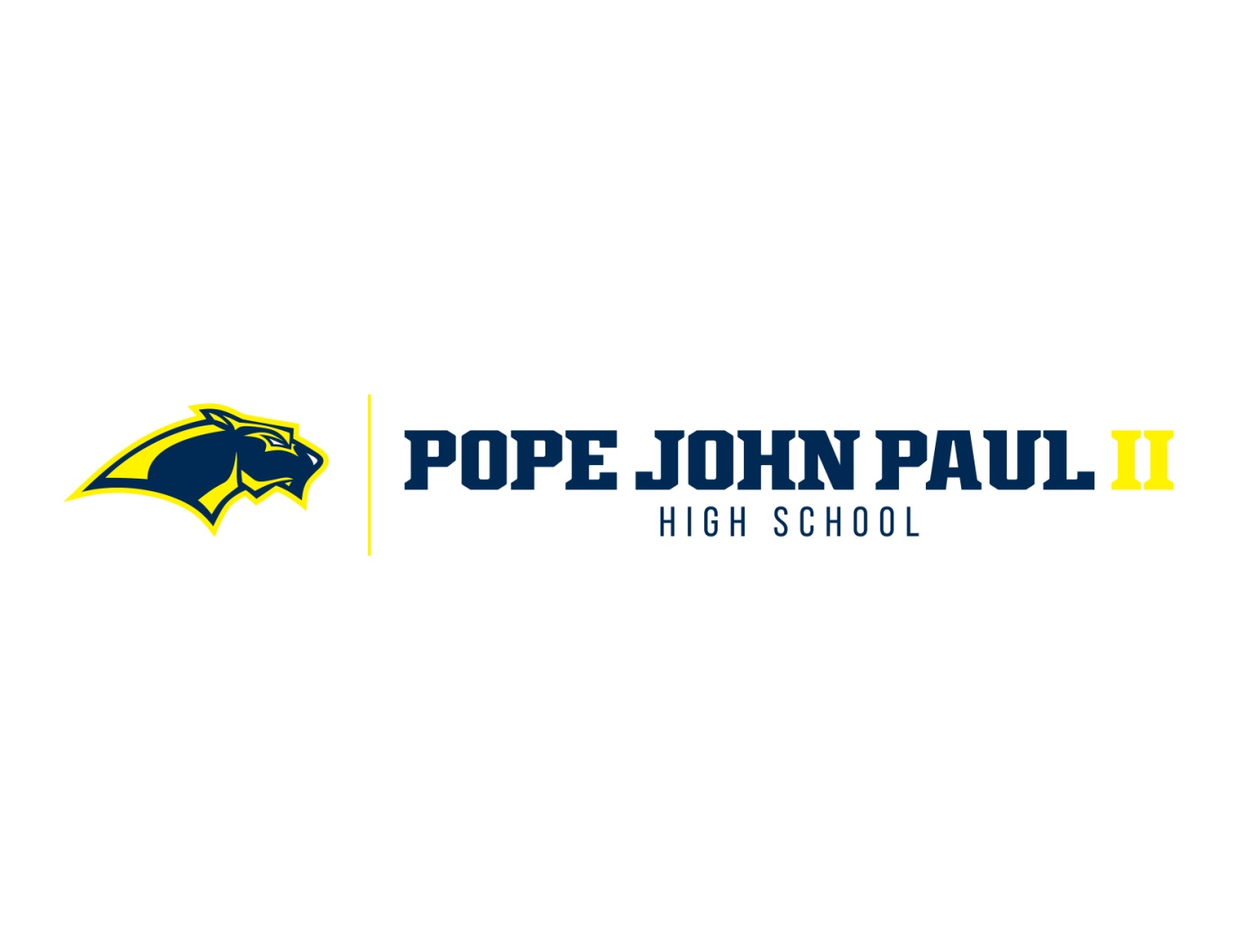 TEAM:REQUEST DATE:REQUEST DATE:REQUEST DATE:POINT OF CONTACT:PHONE NUMBER:PHONE NUMBER:PHONE NUMBER:DATE(S) AND Time(S) OF FUNDRAISER(S):LOCATION:LOCATION:LOCATION:Signature (Head Coach):Signature (Head Coach):Signature (Head Coach):Signature (Head Coach):DETAILS OF YOUR FUNDRAISER:Purpose of Fundraiser: (Offset cost of, etc):Purpose of Fundraiser: (Offset cost of, etc):APPROVALS: (Signatures)Principal:Athletic Director:Executive Director of Advancement: